Спецификация контрольных измерительных материаловдля проведения диагностической работыпо междисциплинарному курсу «Технология приготовления полуфабрикатов для сложной кулинарной продукции»Назначение контрольных измерительных материалов (далее – КИМ) Диагностическая работа проводится в рамках регионального исследования качества образования для анализа состояния подготовки студентов профессиональных организаций по междисциплинарному курсу «Технология приготовления полуфабрикатов для сложной кулинарной продукции», обучающихся по специальности 19.02.10 «Технология продукции общественного питания».Результаты исследований могут быть использованы Департаментом образования Орловской области для проектирования и реализации комплекса мер по повышению качества образования, образовательными организациями для совершенствования процесса преподавания в профессиональных образовательных организациях Орловской области. 2. Структура КИМ	Содержание  диагностической работы охватывает учебный  материал  по  МДК 01.01 «Технология приготовления полуфабрикатов для сложной кулинарной продукции». Работа состоит из 20 заданий, обязательных для выполнения всеми студентами. В  работе содержатся задания с выбором ответа (1-го уровня сложности – № 1-10); требующие краткого ответа (задания 2-го уровня сложности – № 11-18), и задания 3-го уровня сложности – № 19-20.С целью экономии времени обучающихся преимущество было отдано заданиям, не требующим записи подробного ответа. Это позволило включить в работу значительное количество заданий (20) и тем самым повысить полноту и объективность оценки уровня обученности студентов.3. Время выполнения работыНа выполнение работы отводится 45 минут.4. Дополнительные материалы и оборудованиеНе требуются. 5. Условия проведения диагностической работыДиагностическая работа проводится по месту обучения студентов. При выполнении работы обучающимся следует соблюдать инструкцию.Проведение диагностической работы осуществляется с привлечением неспециалистов по данному предмету, обеспечением условий для получения объективных результатов. На время проведения диагностической работы в аудиториях должны отсутствовать стенды, плакаты и иные материалы с информационной 
и справочно-познавательной информацией по данному междисциплинарному курсу. 6. Обобщённый план варианта КИМ для проведения диагностической работы7. Система оценивания отдельных заданий и работы в целом Выполнение задания в зависимости от типа и трудности оценивается разным количеством баллов. Верное выполнение каждого задания с выбором ответа (1-10) оценивается 1 баллом. За выполнение заданий   с кратким  ответом  (№ 11 -18) в зависимости от полноты и правильности ответа выставляется от 0 до 2 баллов.  За выполнения заданий 19-20 выставляется от 0 до 3 баллов. Максимальный первичный балл   за выполнение всей диагностической работы – 32.Оценка «5» (отлично) выставляется студентам за верные ответы, которые составляют 91 % и более от общего количества вопросов (29-32 балла); оценка «4» (хорошо) соответствует результатам тестирования, которые содержат от 71 % до 90 % правильных ответов (23-29 баллов); оценка «3» (удовлетворительно) соответствует результатам тестирования, которые содержат от 70 % до 50 % правильных ответов (16-22 балла);  оценка «2» (неудовлетворительно) соответствует результатам тестирования, содержащие менее 50 % правильных ответов (менее 16 баллов).8. Демонстрационный вариант КИМ по МДК 01.01. Технология приготовления полуфабрикатов для сложной  кулинарной продукции профессионального цикла дисциплин для специальности 19.02.10 Технология продукции общественного питанияВариант 1Задание 1-10 выберите один правильный ответ1. Перечислите отличительные признаки рыб семейства лососевых:а) 2 спинных плавника, первый - колючий, на жабрах шипыб) жировой плавник, красное или белое мясов) красное или белое мясо, жировой плавник, черная икра2. Какие виды полуфабрикатов из рыбы используют для жаренья основным способом:а) рыбу в целом виде, мелкокусковые полуфабрикатыб) рыбу в целом виде, порционные полуфабрикаты (кроме чистого филе)в) рыбу в целом виде (мелкая, средняя), мелкокусковые, порционные полуфабрикаты (филе с кожей и чистого филе)3. Какая деталь рыбоочистительного устройства РО-1 является рабочим органом:а) вал с лопастямиб) шнекв) скребок4. Выберите часть туши свинины для  приготовления полуфабрикатов: котлеты натуральные, эскалоп:а) вырезкаб) корейкав) тазобедренная часть5. Выберите разделочную доску с соответствующей цветовой маркировкой для разделки рыбы:а) краснаяб) желтаяв) синяя6. Назовите основную функцию пряностей:а) внести оттенок, вкусовой нюансб) замаскировать посторонний запахв) изменить вкус и аромат7.  Что является пищевой ценностью продукции:а) энергетическая ценностьб) комплексное свойство, объединяющие  несколько ценностейв) физиологическая и биологическая ценность8. Назовите особенность приготовления бифштекса рубленного:а) добавляют рубленный чеснокб) добавляют шпик кубикомв) добавляют жир внутренний9. Какое оборудование не используют в мясном цехе:а) электрическая пилаб) слайсерв) котлетоформовочная машина10. Определите мясо свинины по следующим признакам:а) грубоволокнистая структура; жир твердый, хрупкийб) нежные тонкие волокна; не имеет жировые отложенияв) мышечные волокна тонкие с вкраплениями жира; консистенция мягкаяЗадания 11-18. Запишите слово в поле ответа в форме соответствующего падежа11. Для приготовления стейка из фуа-гра используют плотную печень, очищенную от пленок, желчных путей и нарезают на кусочки толщиной ________________________12. Готовность кнельной массы определяют следующим образом: кусочек  массы _______________________________________________________________.13. Самое богатое белками мясо домашней птицы это ______________________14. На крупных предприятиях питания мясо обмывают в моечных помещениях, для этого его ____________________________ и обмывают с помощью ________________15. Для сочности в котлетную массу из нежирных рыб добавляют _____________________________________________16. Дорадо имеет еще и другое название морской _________________17. Маринование – химическая кулинарная обработка, заключающаяся в выдерживании продукта в растворе __________________________18. Ростбиф нарезают кусками, массой __________________Задания 19-20. Установите соответствие19. Установите соответствие между цифрами частей передней четвертины говядины и их названием20. Установите соответствие операций механической кулинарной обработки рыбы с костным скелетом в соответствии с их  последовательностью№ п/пНаименование темы заданияОбъем содержания ДЕ (часов по программе)Время решения задания, минутТребования ФГОС к уровню подготовкиСоответствующие вопросы в тестеСоответствующие вопросы в тестеСоответствующие вопросы в тестеСоответствующие вопросы в тесте№ п/пНаименование темы заданияОбъем содержания ДЕ (часов по программе)Время решения задания, минутСтепень усвоения ДЕВ-т 1В-т 2В-т 3В-т 4123456789Наименование разделаНаименование разделаНаименование разделаНаименование разделаНаименование разделаНаименование разделаНаименование разделаНаименование разделаНаименование разделаРаздел 1. Организация процесса приготовления полуфабрикатов для сложной кулинарной продукцииРаздел 1. Организация процесса приготовления полуфабрикатов для сложной кулинарной продукции451.Способы кулинарной обработки пищевых продуктов1232214,1714,1714,1714,172.Пищевая ценность продуктов12277773.Технологический цикл производства полуфабрикатов11277774.Характеристика полуфабрикатов122151515155.Производственный инвентарь12255556.Машины для обработки мяса12233337.Машины для обработки рыбы12299998.Техника безопасности при эксплуатации оборудования19.Характеристика и виды панировок1222222Раздел 2. Подготовка рыбы и приготовление полуфабрикатов для сложной кулинарной продукцииРаздел 2. Подготовка рыбы и приготовление полуфабрикатов для сложной кулинарной продукции1.Ассортимент рыбы12211112.Характеристика рыбы12211113.Предварительная подготовка рыбы132161616164.Обработка рыбы с  костным скелетом132202020205.Обработка рыбы с костно-хрящевым скелетом132202020206.Приготовление полуфабрикатов из рыбы123222,152,152,152,157.Обработка нерыбного водного сырья18.Способы расчета дополнительных ингредиентов1Раздел 3. Подготовка мяса и приготовление полуфабрикатов для сложной кулинарной продукцииРаздел 3. Подготовка мяса и приготовление полуфабрикатов для сложной кулинарной продукции1.Характеристика и пищевая ценность мяса122101010102.Ассортимент полуфабрикатов из мяса13.Подготовка и обработка мяса туш говядины132191919194.Подготовка и обработка мяса туш свинины и баранины1232213,1913,1913,1913,195.Полуфабрикаты из говядины22244446.Обработка субпродуктов и костей17.Шпигование и маринование мяса12244448.Полуфабрикаты из рубленого мяса22277779.Критерии оценки полуфабрикатов из рубленого мяса110.Показатели качества полуфабрикатов из мяса111.Способы расчета ингредиентов полуфабрикатов112.Расчет выхода полуфабрикатов из мяса, с учетом отходов113.Приготовление полуфабрикатов из котлетной массы122888814.Подбор пряностей и приправ для мяса1226666Раздел 4. Подготовка домашней птицы для приготовления сложной кулинарной продукцииРаздел 4. Подготовка домашней птицы для приготовления сложной кулинарной продукции1.Характеристика сельскохозяйственной птицы и дичи122121212122.Обработка сельскохозяйственной птицы и дичи1332218,2018,2018,2018,203.Обработка субпродуктов из птицы14.Приготовление утиной и гусиной печени122111111115.Ассортимент полуфабрикатов из мяса птицы16.Подбор пряностей к птице12266667.Приготовление начинок для фарширования птицы28.Охлаждение и замораживание полуфабрикатов из птицы19.Полуфабрикаты из мяса кролика110.Способы расчета дополнительных ингредиентов111.Показатели качества  полуфабрикатов из птицы112.Расчет количества ингредиентов мяса птицы2СхемаЦифраЧасти мяса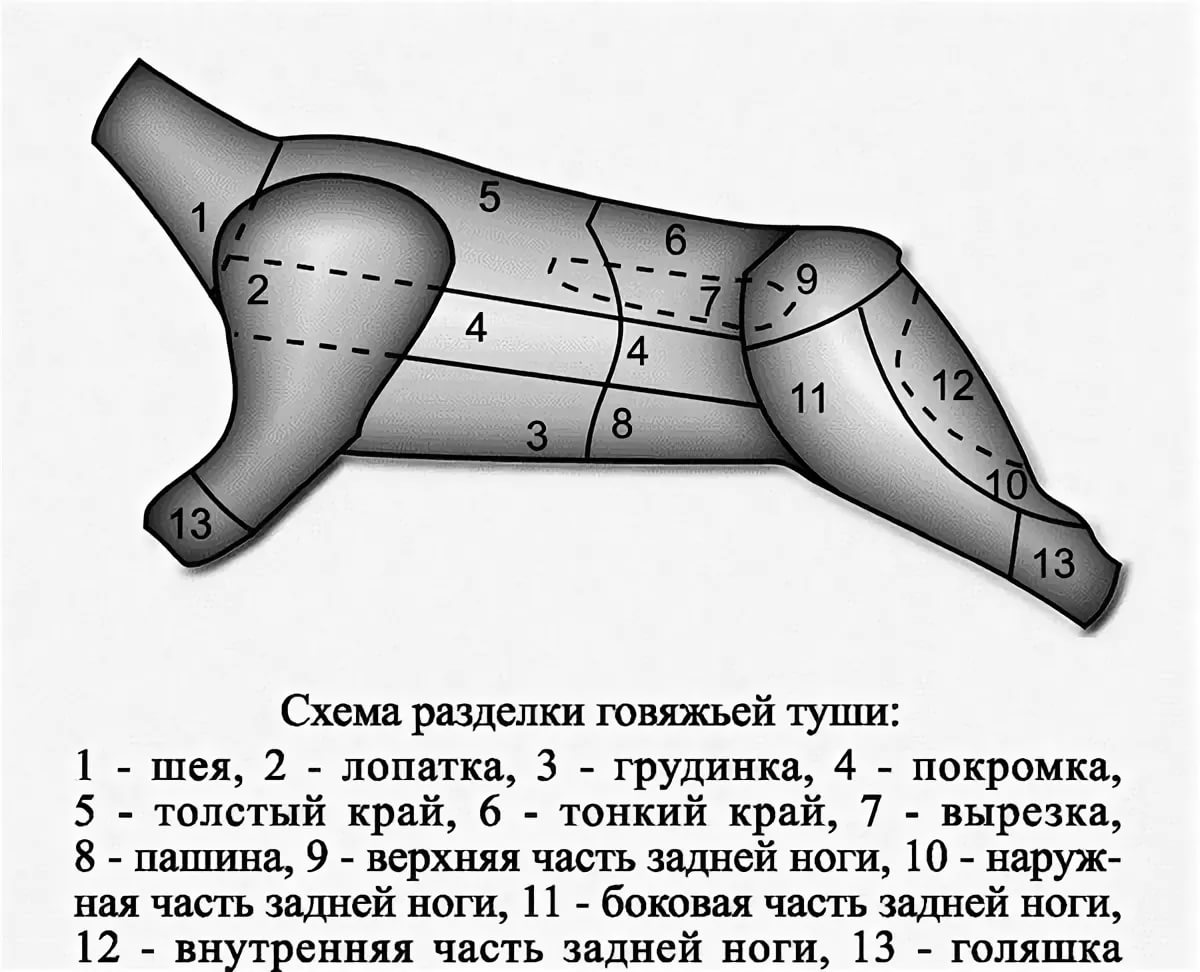 покромкалопаткатолстый крайшейная частьгрудинкаголяшка № операцииОперацияудаление плавниковудаление головыпотрошениепромываниеудаление чешуиоттаивание